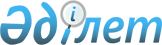 Об установлении дополнительного перечня лиц, относящихся к целевым группам населения в 2015 году
					
			Утративший силу
			
			
		
					Постановление акимата города Астаны от 9 февраля 2015 года № 158-202. Зарегистрировано Департаментом юстиции города Астаны 27 февраля 2015 года № 883. Утратило силу постановлением акимата города Астаны от 28 декабря 2015 года № 158-2401      Сноска. Утратило силу постановлением акимата города Астаны от 28.12.2015 № 158-2401 (вводится в действие со дня его первого официального опубликования).      В соответствии со статьями 5, 7 Закона Республики Казахстан от 23 января 2001 года «О занятости населения», акимат города Астаны 

ПОСТАНОВЛЯЕТ:



      1. Определить дополнительно целевыми группами населения следующие категории:



      1) лица, достигшие пятидесяти лет;



      2) молодежь в возрасте до двадцати девяти лет;



      3) лица, находящиеся в вынужденных отпусках без сохранения заработной платы по инициативе работодателя;



      4) родители (усыновители, опекуны, попечители), воспитывающие ребенка-инвалида;



      5) выпускники организаций технического и профессионального образования;



      6) лица, длительное время (более года) не работавшие;

      7) лица, прошедшие курс лечения и реабилитации от наркозависимости.

      Сноска. Пункт 1 с изменением, внесенным постановлением акимата города Астаны от 27.05.2015 № 158-826 (вводится в действие со дня его первого официального опубликования).



      2. Руководителю Государственного учреждения «Управление занятости и социальных программ города Астаны» произвести государственную регистрацию настоящего постановления в органах юстиции с последующим его опубликованием в официальных и периодических печатных изданиях, а также на интернет-ресурсе, определяемом Правительством Республики Казахстан, и на интернет-ресурсе акимата города Астаны.



      3. Признать утратившим силу постановление акимата города Астаны от 23 января 2014 года № 158-85 «Об определении целевых групп населения и мер по содействию их занятости и социальной защите в 2014 году» (зарегистрировано Департаментом юстиции города Астаны 7 февраля 2014 года № 800, опубликовано в газетах «Астана ақшамы» от 15 февраля 2014 года № 18 (3076), «Вечерняя Астана» от 15 февраля 2014 года № 18 (3094).



      4. Контроль за исполнением настоящего постановления возложить на заместителя акима города Астаны Аманшаева Е.А.



      5. Настоящее постановление вступает в силу со дня государственной регистрации в органах юстиции и вводится в действие со дня первого официального опубликования.      Аким                                       А. Джаксыбеков
					© 2012. РГП на ПХВ «Институт законодательства и правовой информации Республики Казахстан» Министерства юстиции Республики Казахстан
				